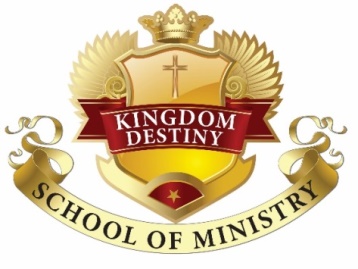 ENROLLEMENT APPLICATIONSTUDENT INFORMATIONAddress: (Street/P.O. Box, City, State, Zip Code)IN CASE OF EMERGENCY